Practice:Find the area and circumference of each circle. Leave your answers in terms of π and to one decimal place.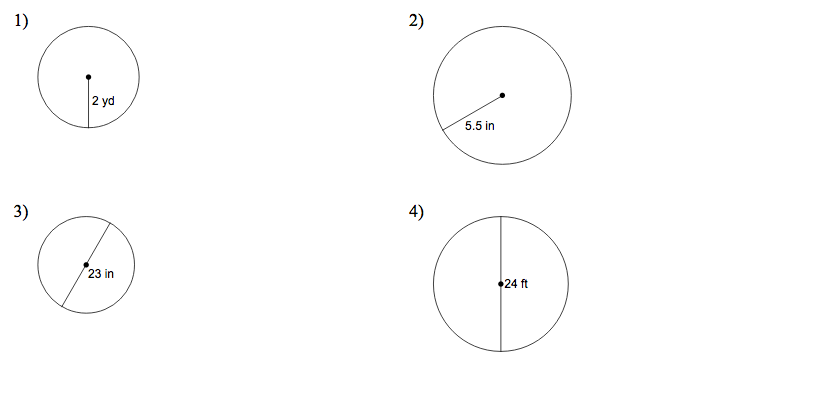 Determine the area of each circle: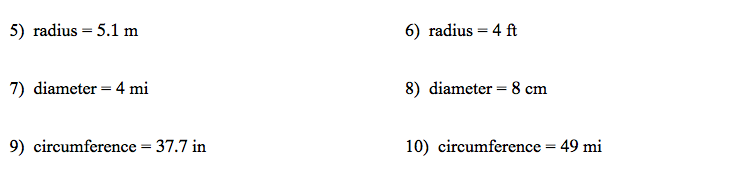 SectorsDetermine the area and arc length of the following sectors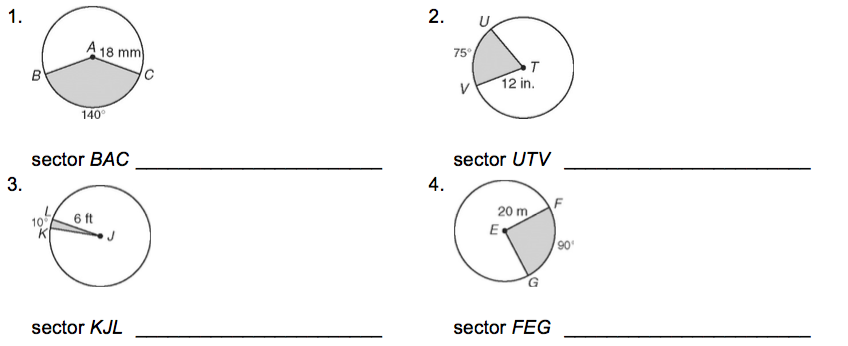 Application: Problems involving circles and half circles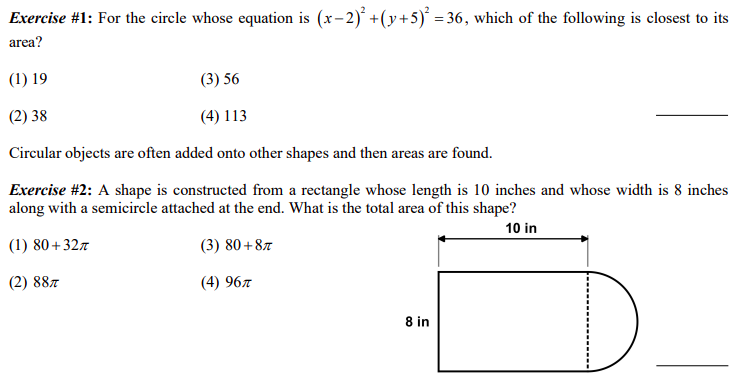 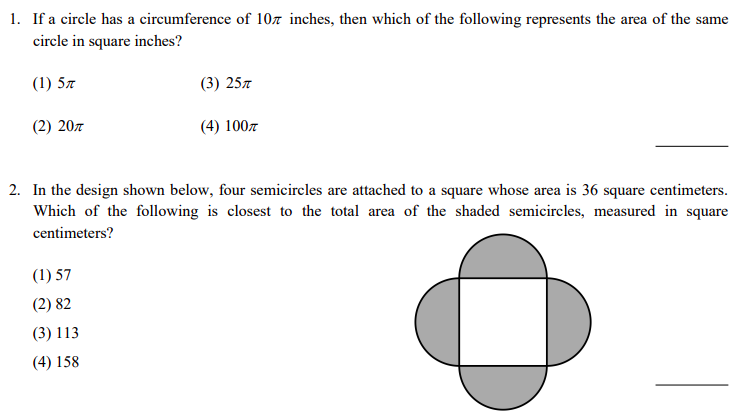 Problems involving sectors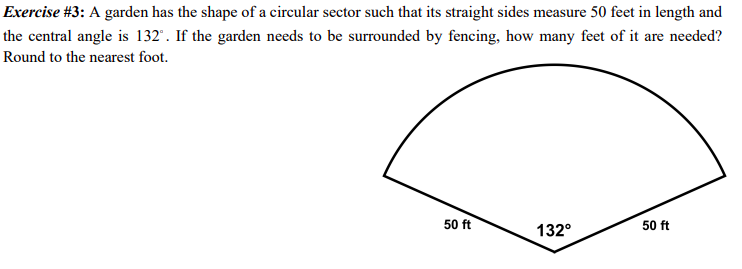 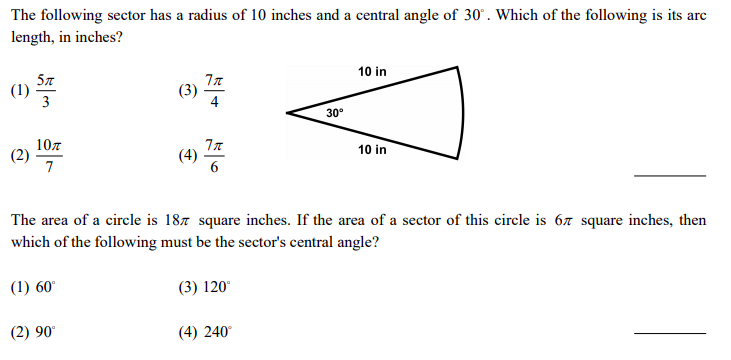 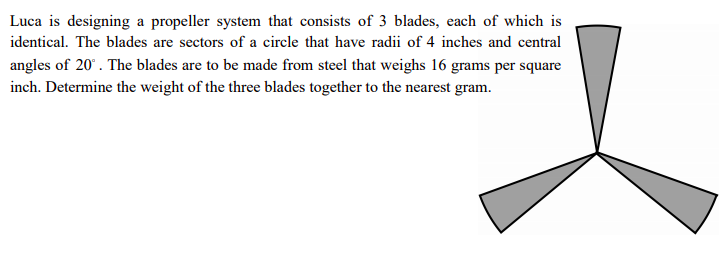 